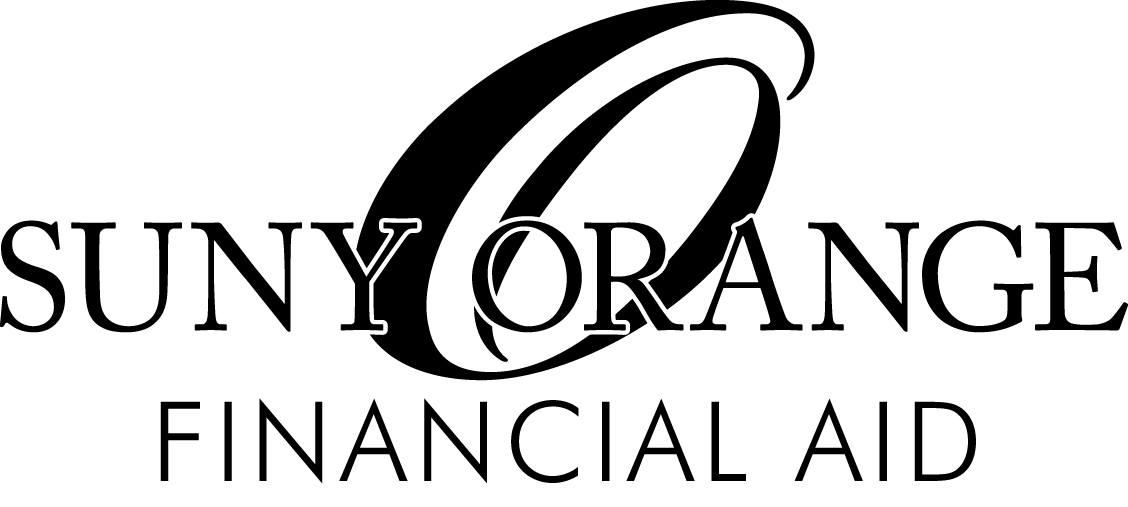 The Federal Central Processing Center needs you (and your parents if dependent) to provide documentation of your 2012 Federal Income Tax information on your FAFSA before your Federal Financial Aid eligibility can be determined by the college.  If you have already filed your 2012 Federal taxes you can satisfy this requirement in one of two ways…UPDATE FAFSA USING THE IRS DATA RETRIEVAL TOOL (DRT) (Preferred Method)Visit www.fafsa.ed.gov and click START HERE to update your 2013/2014 FAFSA Navigate to the FINANCIAL AID tab Select ALREADY COMPLETED under the parent and/or student Tax Information section A series of questions will help determine if you are eligible to use the IRS DATA RETRIEVAL    TOOL (DRT).  If eligible, you will be able to link to the IRS website which displays in a new window.    	 Then follow steps as prompted:	--If you need help you can view the HELP AND HINTS sidebar, you can utilize LIVE HELP chat  on the FAFSA website, or you can always call 1-800-433-3243 -- If the FAFSA site says you are not eligible for Data Retrieval then you can use option #2  (See Below).The updated FAFSA should be received by SUNY Orange within 2 weeks.  At that time the      Requirement will then get satisfied on Banner Self Service.  Make sure to also complete any       other requested documents posted on your Banner Self Service account to finalize your      eligibility (i.e., Verification Worksheet, IVF, DVF, Affidavit  & W2’s etc.).                                                    OR…REQUEST A 2012 IRS TAX RETURN TRANSCRIPT- if not eligible for Option #1 (PROCESS COULD TAKE UP TO 6 TO 8 WEEKS)  To request an IRS Tax Return Transcript, please visit www.irs.gov or call 1-800-908-9946.  If you need more detailed instructions on requesting IRS transcripts (see reverse side). Be sure to request a tax RETURN TRANSCRIPT, not an ‘account transcript’!          When you receive your transcript in the mail YOU MUST SIGN IT and SUBMIT it to         our office along with any other requested documents.   What if I have not yet filed my 2012 taxes?  It is recommended that you file your 2012 taxes as soon as possible.  The Federal Central Processing Center has selected your FAFSA for verification which means that the student’s aid package will be complete only after your taxes have been filed and verified.  After filing you should then complete the IRS data retrieval process that’s listed above.  What if I’m not required to file my taxes?  If you won’t file Federal taxes in 2012, an affidavit you  MUST make sure you indicate this on the Tax Return Non Filers Section of the Verification Worksheet forms and complete the affidavit Verification and then submit the forms to our office.  The requested worksheet can be found on your Banner Self Service and will also be mailed home to you.IRS TAX RETURN TRANSCRIPT REQUEST PROCESS FOR FINANCIAL AID VERIFICATIONTax filers can request a transcript, free of charge, of their 2011 tax return from the Internal Revenue Service (IRS) in one of three ways.  Due to changes in federal financial aid regulations, institutions can no longer accept copies of federal income tax returns to satisfy financial aid verification requirements. Financial aid applicants should not list SUNY ORANGE as the third party to receive the IRS Tax Return Transcript since institutions will have difficulty matching incoming IRS Tax Return Transcripts to the aid applicant.  It is required that all IRS Tax Return Transcripts to be received directly by the tax filer and for all tax transcripts to be submitted to the SUNY  ORANGE Office of Financial Aid in one packet.*Please note that the filer should sign the IRS tax return transcript at the bottom of the first page.* 